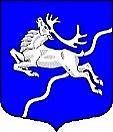 О внесении изменений в постановление Местной администрации №101 от 05.12.2017г. «Об утверждении ведомственной целевой программы на 2018 год, финансируемой за счет средств местного бюджета, «Реализация мер по профилактике дорожно-транспортного травматизма»«11» декабря 2018 года                                                                                    №152-МА-2018                                    В целях улучшения показателей социально-экономического развития муниципального образования, повышения эффективности бюджетных расходов, соблюдения принципа адресности и целевого характера использования бюджетных средств, организации рациональных процедур планирования и осуществления закупок товаров, работ, услуг для муниципальных нужд, руководствуясь п.3 ст.179 Бюджетного кодекса Российской Федерации, Уставом внутригородского муниципального образования Санкт-Петербурга муниципальный округ Северный, Местная администрацияПОСТАНОВЛЯЕТ:1.Приложение к постановлению Местной администрации № 101 от 05.12.2017 года «Об утверждении ведомственной целевой программы на 2018 год, финансируемой за счет средств местного бюджета, «Реализация мер по профилактике дорожно-транспортного травматизма» изложить в новой редакции согласно приложению к настоящему постановлению.2.Настоящее постановление вступает в силу с момента принятия.3.Контроль за исполнением настоящего постановления возложить на Главу Местной администрации.И.о.Главы				             С.В.ПустосмеховаПриложение 
к постановлению Местной администрации 
от  «11» декабря 2018  №152-МА-2018

«УТВЕРЖДАЮ»

И.о.Главы Местной администрации
внутригородского муниципального 
образования Санкт-Петербурга
муниципальный округ Северный

___________________ С.В.Пустосмехова

«11» декабря 2018 годаВЕДОМСТВЕННАЯ ЦЕЛЕВАЯ ПРОГРАММА
ВНУТРИГОРОДСКОго Муниципального образования 
САНКТ-ПЕТЕРБУРГА
МУНИЦИПАЛЬНЫЙ ОКРУГ северный

«Реализация мер по профилактике дорожно-транспортного травматизма»Санкт-Петербург
2018ПАСПОРТ ВЕДОМСТВЕННОЙ ЦЕЛЕВОЙ ПРОГРАММЫ2. Содержание проблемы и обоснование необходимости ее решения программными методами:Проблема аварийности, связанной с автомобильным транспортом (далее - аварийность), в последнее десятилетие приобрела особую остроту в связи с несоответствием дорожно-транспортной инфраструктуры потребностям общества и государства в безопасном дорожном движении, недостаточной эффективностью функционирования системы обеспечения безопасности дорожного движения и крайне низкой дисциплиной участников дорожного движения.Дорожно-транспортные происшествия наносят экономике России значительный ущерб, составляющий в последние 4 года 2,5 - 2,8 процента валового внутреннего продукта страны. Основными видами дорожно-транспортных происшествий в России являются наезд на пешехода, препятствие и на стоящее транспортное средство, столкновение и опрокидывание, управление автотранспортом в состоянии алкогольного и наркотического опьянения.Наиболее многочисленной и самой уязвимой группой участников дорожного движения являются пешеходы. За последние 8 лет количество пешеходов, погибших в результате дорожно-транспортных происшествий, увеличилось на треть. Всего за этот период погибли свыше 120 тыс. и ранены свыше 590 тыс. пешеходов.Сложная обстановка с аварийностью и наличие тенденций к дальнейшему ухудшению ситуации во многом объясняются следующими причинами:-постоянно возрастающая мобильность населения;-уменьшение перевозок общественным транспортом и увеличение перевозок личным транспортом;-нарастающая диспропорция между увеличением количества автомобилей и протяженностью улично-дорожной сети, не рассчитанной на современные транспортные потоки.Так, современный уровень обеспечения автомобилями в городах уже превысил 200 штук на 1 тыс. жителей, тогда как дорожно-транспортная инфраструктура соответствует уровню 60 - 100 штук на 1 тыс. жителей.Следствием такого положения дел являются ухудшение условий дорожного движения, нарушение экологической обстановки, увеличение количества заторов, расхода топлива, а также рост количества дорожно-транспортных происшествий.Изучение особенностей современного дорожно-транспортного травматизма показывает, что происходит постепенное увеличение количества дорожно-транспортных происшествий, в результате которых пострадавшие получают травмы, характеризующиеся особой степенью тяжести. Неэффективная организация работы по оказанию медицинской помощи лицам, пострадавшим в результате таких дорожно-транспортных происшествий, является одной из основных причин их высокой смертности.Государственное и общественное воздействие на участников дорожного движения с целью формирования устойчивых стереотипов законопослушного поведения осуществляется на недостаточном уровне. Ситуация усугубляется всеобщим правовым нигилизмом, осознанием юридической безответственности за совершенные правонарушения, безразличным отношением к возможным последствиям дорожно-транспортных происшествий, отсутствием адекватного понимания участниками дорожного движения причин возникновения дорожно-транспортных происшествий, недостаточным вовлечением населения в деятельность по предупреждению дорожно-транспортных происшествий.3. ПЕРЕЧЕНЬ мероприятий программы и необходимый объем финансирования:4. Показатели результативности и эффективности мероприятий ВЕДОМСТВЕННОЙ ЦЕЛЕВОЙ программы:5. ОБОСНОВАНИЯ И РАСЧЕТЫ ОБЪЕМОВ ФИНАНСИРОВАНИЯ:Разработка осуществлена в соответствии с постановлением Местной администрации МО МО Северный от 27.11.2018 №129 «Об утверждении в новой редакции постановления Местной администрации от 13.10.2017№50».Обоснования и расчеты объемов финансирования мероприятий, предусмотренных программой, оформлены по установленной форме. 6.СОГЛАСОВАНИЕ ПРОГРАММЫ:Местная администрациявнутригородского муниципального образования Санкт-Петербургамуниципальный округСеверныйПОСТАНОВЛЕНИЕНаименование программы«Реализация мер по профилактике дорожно-транспортного травматизма» (далее – Программа)Основание для разработки программыФедеральный закон от 06.10.2003 №131-ФЗ «Об общих принципах организации местного самоуправления в Российской Федерации»;Федеральный закон от 10.12.1995 №196-ФЗ «О безопасности дорожного движения»; пп.27 п.1 ст.10 Закон Санкт-Петербурга от 23.09.2009  № 420-79 «Об организации местного самоуправления в Санкт-Петербурге»; Закон Санкт-Петербурга от 04.06.2007 №230-42 «О профилактике правонарушений в Санкт-Петербурге»;Устав внутригородского муниципального образования Санкт-Петербурга муниципальный округ Северный.Заказчик программыМестная администрация внутригородского муниципального образования   Санкт-Петербурга муниципальный округ Северный (далее – МА МО МО Северный).Разработчик программыОрганизационный отдел Местной администрации МО МО Северный.Цели программыСоздание условий для проведения мероприятий по профилактике дорожно-транспортного травматизма на территории внутригородского муниципального образования Санкт-Петербурга муниципальный округ Северный.Задачи программы - предупреждение опасного поведения - детей дошкольного и младшего школьного возраста, участников дорожного движения; сокращение детского дорожно-транспортного травматизма; - совершенствование организации движения транспорта и пешеходов в городах; разработка и реализация программы правового воспитания участников дорожного движения, культуры их поведения, а также профилактики дорожно-транспортного травматизма;- создание комплексной системы профилактики ДТТ в целях формирования у участников дорожного движения стереотипа законопослушного поведения и негативного отношения к правонарушениям в сфере дорожного движения; поддержка детских и молодежных организаций и объединений, участвующих в реализации социальных проектов в сфере воспитания поведения в дорожной среде; модернизация системы профилактики детского дорожно-транспортного травматизма, формирование у детей навыков безопасного поведения на дорогах.Сроки реализации программыI-IV квартал 2018 года.Исполнитель программыОрганизационный отдел Местной администрации МО МО Северный.Ожидаемые конечные результаты реализации программыФормирование у населения потребности соблюдения правил дорожного движения в повседневной жизни; Повышение эффективности превентивных мер по предупреждению дорожно-транспортных происшествий; Снижение количества дорожно-транспортных происшествий и детского травматизма на территории МО МО Северный.Источники финансирования программыМестный бюджет.Объем финансирования программы (тыс. руб.)98,9Контроль за реализацией программыИ.о.Главы Местной администрации№п/пНаименованиемероприятияОжидаемые конечные 
результатыОжидаемые конечные 
результатыСрокисполне-нияОбъемфинансиро-вания, тыс. руб.№п/пНаименованиемероприятияед. изм.кол-воСрокисполне-нияОбъемфинансиро-вания, тыс. руб.1234561.Участие в заседаниях Комиссии по обеспечению безопасности дорожного движения при администрации Калининского районакол-во заседаний.По плану комиссииВ течение года.0,02.Внесение в органы исполнительной власти Санкт-Петербурга предложений по организации и изменению маршрутов, режима работы, остановок наземного городского пассажирского транспорта, установке светофорных объектов, дорожных знаков, нанесению дорожной разметки.кол-во предложений, шт.На постоянной основе.В течение года.0,03.Размещение в муниципальной газете «Северные вести», на информационных стендах и на официальном сайте муниципального образования Северный в информационно-телекоммуникационной сети «Интернет», материалов, направленных на профилактику дорожно-транспортного травматизма.кол-во материалов.Не менее2-х раз в квартал.В течение года.0,0Из ВЦП Учреждение печатного средства массовой информации4.Предоставление субъектам профилактики дорожно-транспортного травматизма возможности размещения в муниципальных средствах массовой информации о результатах деятельности в области профилактики дорожно-транспортного травматизма.кол-во материалов.По мере поступления информации.В течение года.0,0 Из ВЦП Учреждение печатного средства массовой информации5.Взаимодействие с органами государственной власти Санкт-Петербурга, правоохранительными органами и иными органами по вопросам профилактики дорожно-транспортного травматизма на территории МО МО Северный.количество мероприятий, информаций, ед.Систематически.В течение года.0,06.Выпуск буклетов по вопросу профилактике дорожно-транспортного травматизма на  территории в границах МО МО СеверныйТираж, экз.30001-3 кв.64,07.Приобретение и раздача жителям пожилого возраста и несовершеннолетним, проживающих на территории в границах МО МО Северный светоотражающих браслетов и брелоков со световозвращательными свойствами (катафотов), в том числе с логотипом ОМСУ МО МО Северныйкол-во шт. /кол-во участников, чел.600 шт.1-3 кв.34,9ВСЕГОВСЕГОВСЕГОВСЕГОВСЕГО98,9№ п/пПоказатели результативности и эффективности мероприятий ведомственной целевой программыЗначение показателя1.Количество проведенных мероприятий, связанных с профилактикой дорожно-транспортного травматизма на территории муниципального образования по отношению к запланированному, в процентах>98%2.Сумма средств бюджета муниципального образования, затраченная на проведение мероприятий программы, к запланированной, в процентах>98%3.ДТП с участием детей дошкольного и школьного возраста на территории муниципального образования (в том числе на внутридворовой территории) по отношению к предыдущему году.снижение№ п/пУчастники программыФамилия имя отчествоподпись1.Инициатор программыОрганизационный отдел   2.Заказчик программыМА МО МО Северный   3.Разработчик программыБулгакова Т.И.4.Исполнитель программыОрганизационный отдел5.Отдел бухгалтерского учета и отчетностиМуровщик О.А